１．つぎのつなぎ方のうち，電に明かりがつくものには〇を，明かりがつかないものには×を（　　）の中にかきましょう。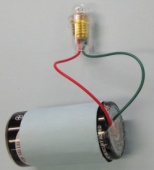 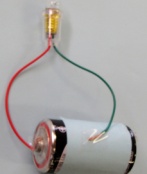 　①　　　　　　　　　　②　　　　　　　　③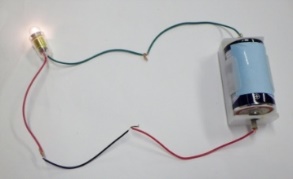 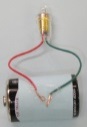 　　　（　　　）　　（　　　）　　（　　　）２．（　）の中に，あてはまることばをかきましょう。・豆電球，かん電池の（　　　　）と（　　　　）が１つの「わ」のようにつながっているとき，電気が通って明かりがつく。・このような電気の通り道を，（　　　　　）という。・や，アルミニウムなどの（　　　　　）は，電気を通すせいしつがある。３．つぎのうち，電気を通すものには〇，電気を通さないものには×を，（　　）の中にかきましょう。木のお（　　）　　のスプーン（　　）　くぎ（　　）　　　ガラスのコップ（　　）　紙（　　）　　　　　アルミニウムはく（　　）プラスチックものさし（　　）１．つぎのつなぎ方のうち，電に明かりがつくものには〇を，明かりがつかないものには×を（　　）の中にかきましょう。　①　　　　　　　　　　②　　　　　　　　③　　　（　○　）　　（　✕　）　　（　✕　）２．（　）の中に，あてはまることばをかきましょう。・豆電球，かん電池の（＋きょく）と（－きょく）が１つの「わ」のようにつながっているとき，電気が通って明かりがつく。・このような電気の通り道を，（　 回 　）という。・や，アルミニウムなどの（　ぞく　）は，電気を通すせいしつがある。３．つぎのうち，電気を通すものには〇，電気を通さないものには×を，（　　）の中にかきましょう。木のお（ ✕ ）　　のスプーン（ ○ ）　くぎ（ ○ ）　　　ガラスのコップ（ ✕ ）　紙（ ✕ ）　　　　　アルミニウムはく（ ○ ）プラスチックものさし（ ✕ ）